WWestern Australian Photo Card Act 2014Portfolio:Minister for TransportAgency:Department of TransportWestern Australian Photo Card Act 20142014/00126 Feb 2014s. 1 & 2: 26 Feb 2014 (see s. 2(a));Act other than s. 1 & 2: 1 Jul 2014 (see s. 2(b) and Gazette 17 Jun 2014 p. 1955)Transport Legislation Amendment (Identity Matching Services) Act 2022 Pt. 42022/00814 Apr 202215 Apr 2022 (see s. 2(b))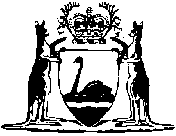 